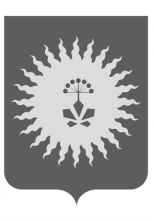 АДМИНИСТРАЦИЯ АНУЧИНСКОГО МУНИЦИПАЛЬНОГО ОКРУГА ПРИМОРСКОГО КРАЯП О С Т А Н О В Л Е Н И ЕО внесении изменений в Положение «О порядке исполнения полномочий по организации мероприятий при осуществлении деятельности по обращению с животными без владельцев на территории Анучинского муниципального округа Приморского края», утвержденное постановлением администрации Анучинского муниципального округа от 11.02.2021 № 135 В соответствии с Федеральным законом от 06.10.2003 № 131-ФЗ «Об общих принципах организации местного самоуправления в Российской Федерации», Законом Приморского края от 26.12.2019 № 692-КЗ «Об отдельных вопросах в области обращения с животными в Приморском крае», Уставом Анучинского муниципального округа Приморского края, администрация Анучинского муниципального округа Приморского краяПОСТАНОВЛЯЕТ:Внести изменения в Положение «О порядке исполнения полномочий по организации мероприятий при осуществлении деятельности по обращению с животными без владельцев на территории Анучинского муниципального округа Приморского края» (далее – Положение), утвержденное постановлением администрации Анучинского муниципального округа от 11.02.2021 № 135 следующие изменения:пункт 1.2. раздела 1 Положения изложить в следующей редакции:«1.2. Администрация округа наделена следующими государственными полномочиями:    1) осуществление мониторинга количества животных без владельцев на территории округа;2) отлов животных без владельцев, в том числе их транспортировку и немедленную передачу в приюты для животных;3) содержание животных без владельцев в приютах для животных;4) возврат потерявшихся животных их владельцам, а также поиск новых владельцев поступившим в приюты для животных животным без владельцев;5) вакцинацию животных без владельцев, поступивших в приют для животных, против бешенства и иных заболеваний, опасных для человека и животных;6) учет, маркирование животных без владельцев, поступивших в приют для животных, не снимаемыми или несмываемыми метками;7) стерилизацию животных без владельцев, поступивших в приют для животных;8) возврат животных без владельцев, не проявляющих немотивированной агрессивности, на прежние места их обитания;9) размещение в приютах для животных, и содержание в них животных без владельцев, которые не могут быть возвращены на прежние места их обитания, до момента передачи таких животных новым владельцам или наступления естественной смерти таких животных;10) умерщвление животных без владельцев в случаях, установленных Федеральным законом «Об ответственном обращении с животными и о внесении изменений в отдельные законодательные акты Российской Федерации».»;1.2. дополнить Положение разделом 2(1). следующего содержания:«2(1). Мониторинг количества животных без владельцев на территории округа1. Мониторинг количества животных без владельцев на территории округа представляет собой совокупность мероприятий по сбору, систематизации и анализу информации о нахождении животных без владельцев на территории Анучинского муниципального округа.2. Мониторинг осуществляется в порядке, установленном Правительством Приморского края.»;1.3. дополнить Положение разделом 2(2). следующего содержания:«2(2). Маркирование и учет животных без владельцев на территории округаС 01 июня 2022 года владельцы приютов для животных и уполномоченные ими лица осуществляют маркирование (не снимаемыми или несмываемыми метками) и учет поступивших в приют для животных без владельцев в соответствии с порядком организации деятельности приютов для животных и нормами содержания животных в них, установленными Правительством Приморского края.»;1.4. дополнить Положение разделом 2(3). следующего содержания:«2(3). Маркирование на территории округа собак, имеющих владельцев1. С 01 июня 2022 года на территории округа собаки, имеющие владельцев, подлежат маркированию в порядке, установленном Правительством Приморского края.2. Собаки, промаркированные до вступления в силу Закона Приморского края от 26.12.2019 № 692-КЗ (ред. от 08.02.2022) «Об отдельных вопросах в области обращения с животными в Приморском крае», повторному маркированию не подлежат.»;1.5. дополнить Положение разделом 2(4). следующего содержания:«2(4). Единая база данных маркированных собак на территории Приморского края1. В единую базу данных маркированных собак на территории Приморского края подлежит включению информация:1) в отношении собак, имеющих владельцев (в том числе собак, промаркированных до вступления в силу Закона 692-КЗ): о кличке, породе, поле, окрасе собаки, виде и способе ее маркирования, а также данные о ее владельце, адресе его регистрации по месту жительства (пребывания), контактном телефоне;2) в отношении собак без владельцев: о породе, поле, окрасе собаки, о месте ее отлова, вакцинации и стерилизации, виде и способе маркирования.2. Ведение единой базы данных маркированных собак на территории Приморского края осуществляется уполномоченным органом в порядке, установленном Правительством Приморского края.»;1.6. дополнить Положение разделом 2(6). следующего содержания:«2(6). Особенности осуществления государственных полномочий в условиях режима повышенной готовности или чрезвычайной ситуации1. При введении на территории Приморского края либо на территории Анучинского муниципального округа режима повышенной готовности или чрезвычайной ситуации, объявленных в связи с угрозой жизни и здоровью граждан, исходящей от собак без владельцев (далее - режим повышенной готовности или чрезвычайной ситуации), администрация округа, в целях реализации государственных полномочий вправе включать в муниципальные контракты, заключаемые в период действия режима повышенной готовности или чрезвычайной ситуации, условия о приеме приютами для животных собак без владельцев, не имеющих признаков маркирования, доставляемых гражданами в течение действия указанного режима.2. Гражданам запрещается изымать собак из квартир и с территорий частных домовладений, снимать с привязи собак, временно оставленных в местах общего пользования, иным образом присваивать собак, а также доставлять в приюты для животных собак, имеющих признаки маркирования.3. В случае, предусмотренном пунктом 1 настоящего раздела, гражданину за счет субвенций, предоставляемых местным бюджетам на реализацию государственных полномочий, выплачивается вознаграждение в размере 2000 рублей за одну собаку в порядке, установленном муниципальным правовым актом.».2. Общему отделу администрации Анучинского муниципального округа Приморского края (Бурдейной) опубликовать постановление в средствах массовой информации и разместить на официальном сайте администрации Анучинского муниципального округа Приморского края в информационно-телекоммуникационной сети «Интернет».3. Настоящее постановление вступает в силу со дня его официального опубликования.4. Контроль за исполнением настоящего постановления возложить на заместителя главы администрации Анучинского муниципального округа Дубовцева И.В.Глава Анучинского муниципального округа                                                              С.А. Понуровский                                                                                                                                        29.03.2022г.          с. Анучино                                 №272